User GuideLEE898F – Provision of PPE, Consumables and Equipment to the Irish Education Sector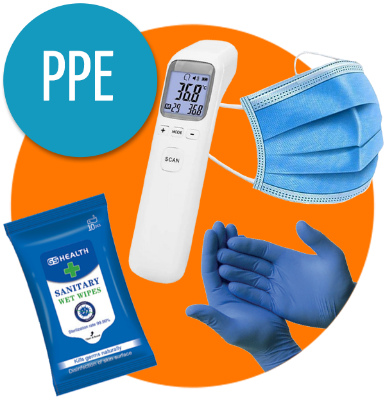 TABLE OF CONTENTS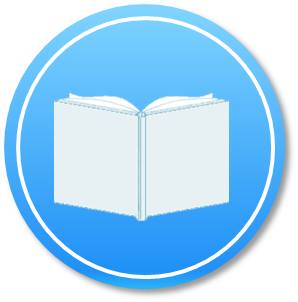 The Department of Education and Skills aim is to provide a secure supply chain for any potential PPE, Consumables and Equipment needs to support Education, including primary, secondary, and higher and  further education and training.Who can use the Supply Arrangement?The Multi-Supplier Arrangement can be availed of by the following Public Sector Bodies, employees, staff & associated Departments;The Department of Education, Offices and non-commercial Agencies and Organisations which have a formal reporting and legal relationship to Education Government Departments;Contracting authorities which are Third Level Educational Institutions (including Universities, Technological Universities, Institutes of Technology and members of the Education Procurement Service);   Contracting authorities which are Education and Training Boards (ETBs) and ETB schools, primary, post-primary, special and secondary schools as well as ETBs acting on behalf of schools and Education Training Boards Ireland (ETBI);How were suppliers selected?As part of the selection process, successful members demonstrated proof of the following:Live Product Range, Product Turnover, Product InformationDelivery RequirementsAccount Management Requirements Stockholding Requirements Stock Management RequirementsSample AssessmentUltimate Cost including Delivery ChargesSupplier and Account Management Details:Supplier and Account Management Details for Alcohol Free Solutions:What products are covered?Please Note: The ranking of approved suppliers below is based on product value and delivery charges. This is provided for information purposes only and should not be the sole basis of supplier selection. Your organisation may approach any of the suppliers listed below, but may be best advised to examine the different offerings in terms of your requirements, including cost, delivery options/charges, location, order volumes etc.  It is important to note that pricing information provided are ceiling prices; Greater value may be achieved by seeking multiple quotes across the supplier-list.Supplier Matrix**Please note should you wish to purchase Re-Useable Face Masks please contact suppliers directly for pricing and product information.**Suppliers with alcohol-free based proposals (Please refer to each suppliers folder):How do I purchase goods?Define your requirements and examine the best option from the list of approved suppliers, (Supplier Matrix above).Check out the specification of the products from the Product Information folder, these folders are structured in the following format:Company Name (1-11) (Image A below)Product Grouping (Wipes to Push Pedal Bins) (Image B below)Accreditation and Standards, Brochures, (Image C below)Examine the accompanying Master Pricing Schedule. Request quotation from selected supplier OR request quotations from a range of suppliers. Assess product dependencies, i.e. Sanitiser Dispensers which require specific Sanitiser Refills issues etc. Should you be unsure please request further detail from the supplier.Please note that you must always include the Supply Agreement reference number - LEE898F or competition title ‘Provision of PPE, Consumables and Equipment to the Irish Education Sector for the Department of Education and Skills’ - in correspondence with the approved suppliers in order to activate your participation in the Supply Agreement.If you do not have T&Cs to issue with your Purchase Order please find a set of T&Cs available for use within the rollout pack.**Please note should you wish to purchase Re-Useable Face Masks please contact suppliers directly for pricing and product information.**Product Information Folder Expands as Follows for each Company and each Product: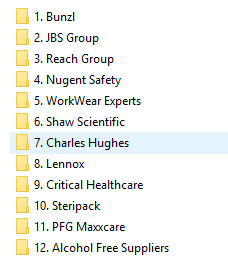 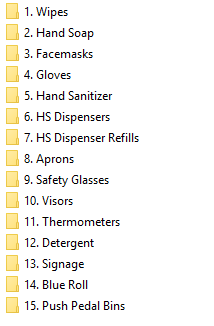 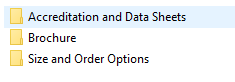 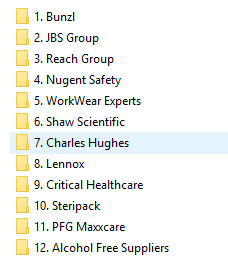 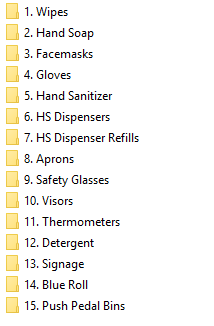 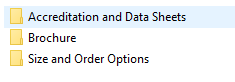 If you have any questions about the LEE898F Supply Agreement for the Provision of PPE, Consumables and Equipment to the Irish Education Sector, or would like to know more, please contact us at the following:Schools can contact the SPU through its website using this link https://www.spu.ie/contact-us/ or via email mailto:procurementsupport@spu.ie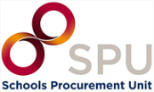 OR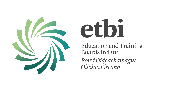 ETBs can also contact ETBI at PSR@etbi.ieORThe Education Procurement Service: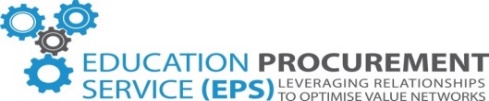 info@educationprocurementservice.ieSectionPage No.Who can use the Supply Arrangement?3How were suppliers selected?3Supplier and Account Management Details4What products are covered?5Supplier Matrix5Supplier Matrix for alcohol-free based proposals5How do I purchase goods?6Contact us7Supplier Name AddressAccount Manager Contact Details Suppler Phone Number Supplier Email AddressWeb Address (for Online Ordering only) 1. Bunzl Cleaning & Safety SuppliesBunzl Cleaning & Safety Supplies, Unit D9, Horizon Logistics Park, Harristown, Swords, Co. Dublin.Ciaran O’Doherty 01-630 1808087 259 3818orderppe@bunzl.iecodohertyppe@bunzl.ie www.bunzlcss.com JBS GroupMilltown Business Park, Milltown, Co, Monaghan Shay Corcoran04776500087 7668688sales.monaghan@jbsgroup.ie shay.corcoran@jbs.groupsales.monaghan@jbsgroup.ie Reach Group2023 Bianconi Avenue, Citywest Business Park, Dublin 24 Mary-Claire Kelly 023 8858107085 7186678schoolsupplies@reachgroup.iem.kelly@reachgroup.iewww.reachretailservices.ie Nugent Safety LtdUnits 7-9c Centre Point Business Park, Oak Road, Dublin, D12 XR25MARTIN NUGENTKEITH NUGENT 01-4291916Mobile 087-2544923Mobile 087-2126903martin@nws.iesales@nws.iewww.nugentsafety.ie WorkWear ExpertsUnit 1 – 4 Spilmak Place, Bluebell Industrial Estate, Dublin 12Edwina Clancy  01 4299521087 9029810Edwina.clancy@workwearexperts.com www.workwearexperts.com Shaw ScientificUnit 14-15 Barryscourt Business Park, Carrigtwohill, Co.CorkSeamus Amond 086 8310131Cork office 021 4882388Darren Cunningham 086 8583374sales@shawscientific.comdarren@shawscientific.comseamus@shawscientific.com www.shawscientific.com Charles Hughes/PortwestWestport Bus & Technology Park, Westport, Co MayoAnne Mc Nicholas098 51777orders@portwest.iewww.charleshughes.bizLennoxJohn F. Kennedy Drive, Naas Road, Dublin 12Connemara Business Park, Carrigaline, Co. CorkPadraig Callan Head of Business Development 01 460 7600087 2543511Padraig.callan@lennox.ie Niamh.sheridan@lennox.iewww.lennox.ie Critical HeathcareKilcruttin Business Park, Spollanstown Rd, Tullamore, Co. Offaly, R35 WOV9Kinga ZgudziakStephen Gondry057 9333111086 8931822kinga@criticalhealthcare.comstephen@criticalhealthcare.comn/aSteripackNational Science Park, Dublin Road, Petitswood, Mullingar, Co.WestmeathJean Dempsey044-93 36100ie_doeinfo@spg.iehttps://sanitycares.com/PFG MaxxcareKilbarrack Ind Est, Raheny Dublin 5 D05 TF86Tony McMullan01 9630704education@maxxcare.ie www.maxxcareschools.ie Supplier Name AddressAccount Manager Contact Details Supplier Phone NumberSupplier Email AddressWeb Address(for Online Ordering only) Aquila Bioscience204 Business Innovation Centre, NUIG, GalwayLorraine Eagleton087 640 4288Office: 091 734 007lorraineeagleton@aquilabioscience.com www.aquilabioscience.com HeterochemRobertson House, Unit 49, Baldoyle Ind Est, Dublin 13 D13H2N2Kim Doran01 8393127kim@heterochem.comNAPRLUnit 517 Grants Rise, Greenogue Business Park, Rathcoole, co. DublinTom Davis 01 25749050862777536Sanitisersales@prl.ietom.davis@prl.iewww.prl.ie Supplier Ranked by Value ProposedWipesHand SoapFace masksGloves (Nitrile)Gloves (Vinyl) Gloves (Latex) Hand SanitizerAlcohol Free Hand SanitizerHand Sanitizer DispenserHand Sanitizer Dispenser RefillApronsSafety GlassesVisors Therm-ometers Detergent SignageBlue Roll PaperPush Pedal BinsBunzlYesYesYesNoYesNoYesNoYesYesYesYesYesYesYesYesYesYesJBS GroupYesYesYesYesYesYesYesNoYesYesYesYesYesYesYesYesYesYesReach GroupYesYesYesYesYesYesYesYesYesYesYesYesYesYesYesYesYesYesNugent SafetyYesYesYesYesYesNoYesYesYesYesYesYesYesYesYesNoYesYesWorkWear ExpertsYesYesYesYesYesNoYesNoYesNoYesYesYesYesYesNoYesYesShaw ScientificYesYesYesYesYesYesYesYesYesYesYesYesYesYesYesYesYesYesCharles Hughes/PortwestYesYesYesYesYesYesYesNoYesYesYesYesYesYesYesYesYesYesLennoxYesYesYesYesYesYesYesNoYesYesYesYesYesYesYesYesYesYesCritical HeathcareYesYesYesYesNoNoYesNoYesYesYesYesYesYesYesNoYesYesSteripackNoYesYesYesNoNoYesNoYesYesYesYesYesYesNoYesYesYesPFG MaxxcareYesYesYesYesYesYesYesYesYesYesYesYesYesYesYesYesYesYesSupplier NOT Ranked by Value ProposedWipesHand SanitizerHand Sanitizer DispenserHand Sanitizer Dispenser RefillThermometers Aquila BioscienceYesNoNoNoNoHeterochemNoYesNoYesYesPRLNoYesYesYesNo